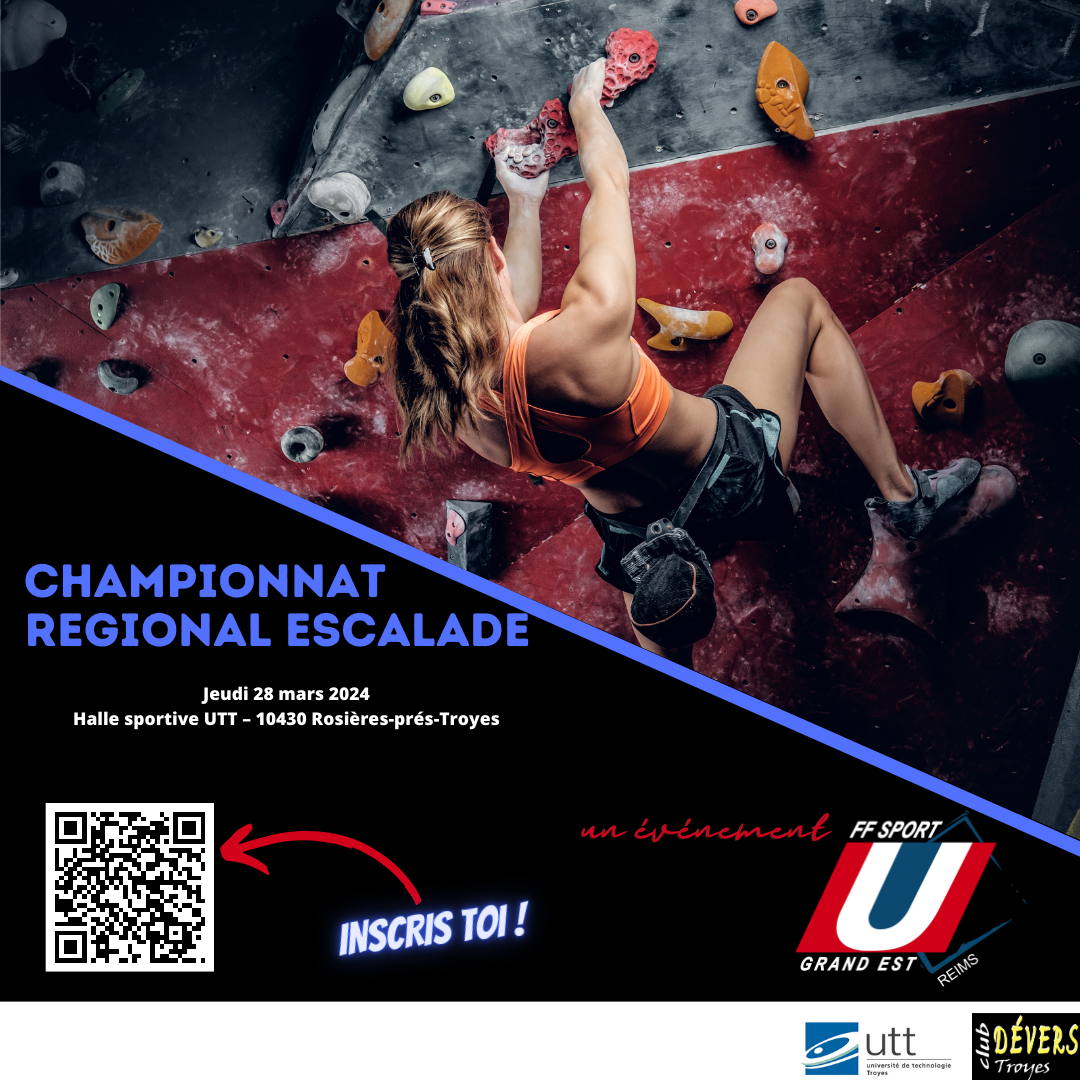 Ligue Grand Est du Sport Universitaire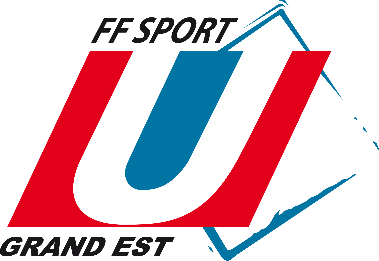 Site de ReimsChemin des Rouliers BP 103951 687 REIMS CEDEXTel: 03.26.91.31.31 Mail : reims@sport-u.com  Site : www.sport-u-grandest.com/Championnat Inter-Régional d’EscaladeMasculin, Féminin Jeudi 28 Mars 2024Organisation prévisionnelle : 13h30 : Accueil, Vérification des licences et cartes étudiantes13h45 : Briefing compétiteur 14h00 – 18h00 : Compétition, épreuve Bloc et Difficulté H et F.Cette compétition est sélective pour les championnats de France qui se dérouleront à Cergy les 22 et 23 mai 2024.Date limite d’inscription jeudi 21 mars, inscription directement sur le site sport-u-licences via le QR-Code sur l’affiche.Licence FFSport-U et carte d’étudiant 2023-2024 obligatoiresLaurent DUCLOSDirecteur LGESU